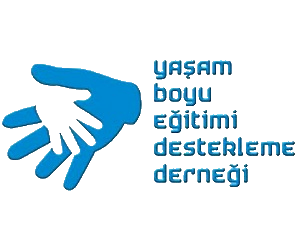 2020 yıLI EĞİTİM TAKVİMİ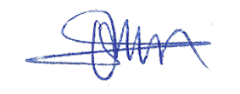 Prof. Dr. A. Halim ULAŞ
Yaşam Boyu Eğitimi Destekleme 
Derneği BaşkanıTARİHEĞİTİM29 ŞUBAT-1 MART 2020ÖĞRENCİ KOÇLUĞU EĞİTİMİ